Understanding the QuestionWhat is the question being asked by this DBQ?What terms in the question need to be defined?Rewrite the question in your own words.When I am analyzing the documents I am looking for _____________________________ to answer the question _________________________________________________________________________.Pre-BucketingDirections: Using any clues from the DBQ question and the document titles on the cover page, think of possible analytical categories and label the buckets. You will use these buckets to collect and sort evidence from the documents.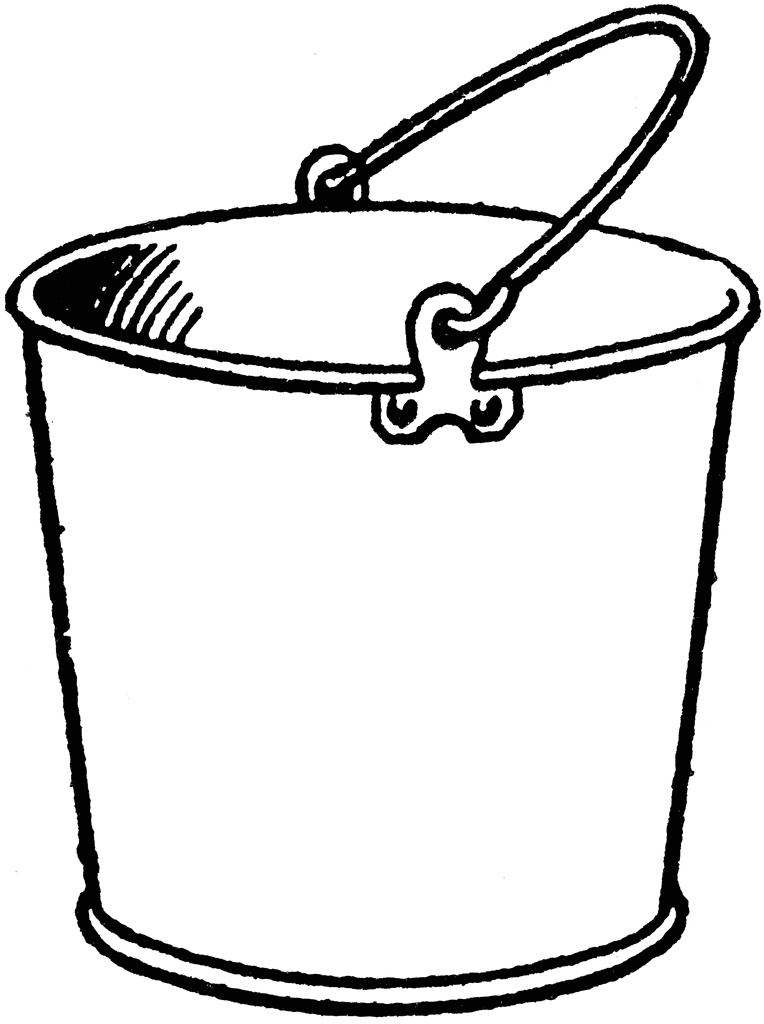 